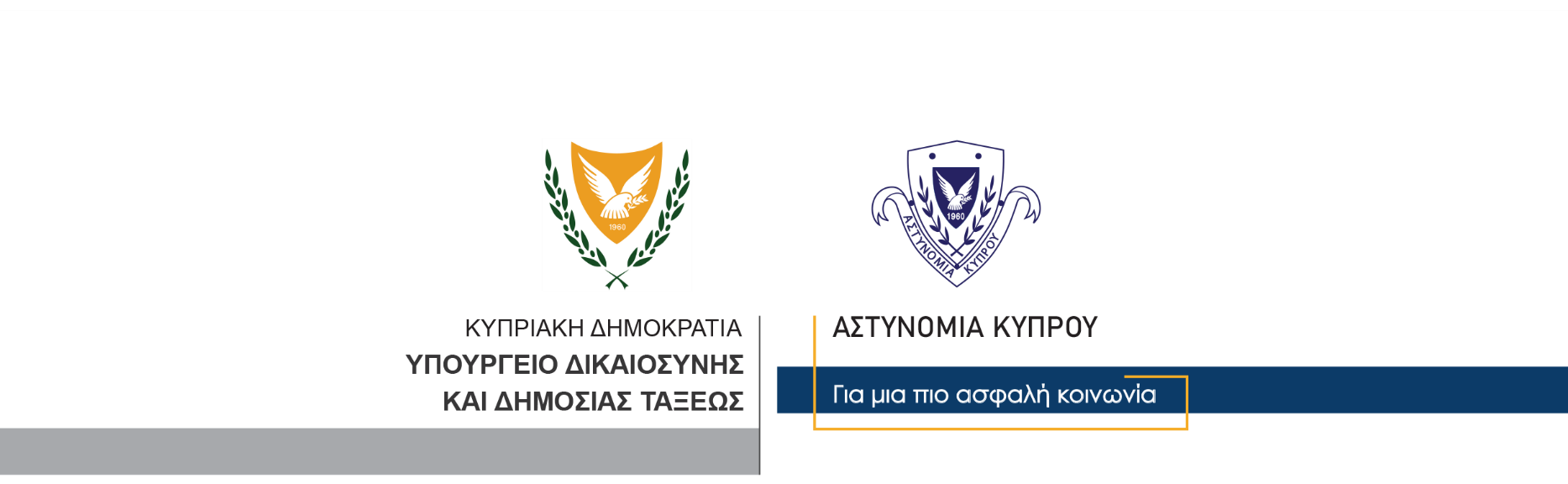 28 Σεπτεμβρίου, 2022  Δελτίο Τύπου 1Εντοπίστηκε και συνελήφθη 34χρονος που είχε αποδράσει από νόμιμη κράτηση. Συνελήφθη επίσης 49χρονος για συνεργεία μετά τη διάπραξη ποινικού αδικήματοςΣτο πλαίσιο τροχονομικών έλεγχων που διενεργούσαν χθες βράδυ μέλη της Τροχαίας Αρχηγείου, ανέκοψαν γύρω στις 9 χθες βράδυ για έλεγχο, στον αυτοκινητόδρομο Ριζοελιάς – Αγίας Νάπας, αυτοκίνητο στο οποίο επέβαιναν δύο πρόσωπα. Κατά τη διάρκεια του έλεγχου που ακολούθησε, διαπιστώθηκε ότι συνεπιβάτης του οχήματος ήταν 34χρονος ο οποίος καταζητείτο από την Αστυνομία από τις 5 Φεβρουαρίου, 2022 μετά από απόδραση του από νόμιμη κράτηση από τα κρατητήρια του Κεντρικού Αστυνομικού Σταθμού Πάφου. Συγκεκριμένα, ο 34χρονος είχε συλληφθεί και τεθεί υπό κράτηση για διευκόλυνση των ανακρίσεων σχετικά με διερευνώμενη υπόθεση διάρρηξης κατοικίας, κατοχής διαρρηκτικών εργαλείων και κατοχής ναρκωτικών.Συνελήφθη επίσης ο 49χρονος οδηγός του αυτοκινήτου για διευκόλυνση των ανακρίσεων σχετικά με το αδίκημα της συνεργείας μετά τη διάπραξη ποινικού αδικήματος. Το ΤΑΕ Πάφου συνεχίζει τις εξετάσεις. 			 						       Κλάδος ΕπικοινωνίαςΥποδιεύθυνση Επικοινωνίας Δημοσίων Σχέσεων & Κοινωνικής Ευθύνης